Pinot BiancoTicinoDenominazione di origine ControllataPinot BiancoTicinoDenominazione di origine Controllata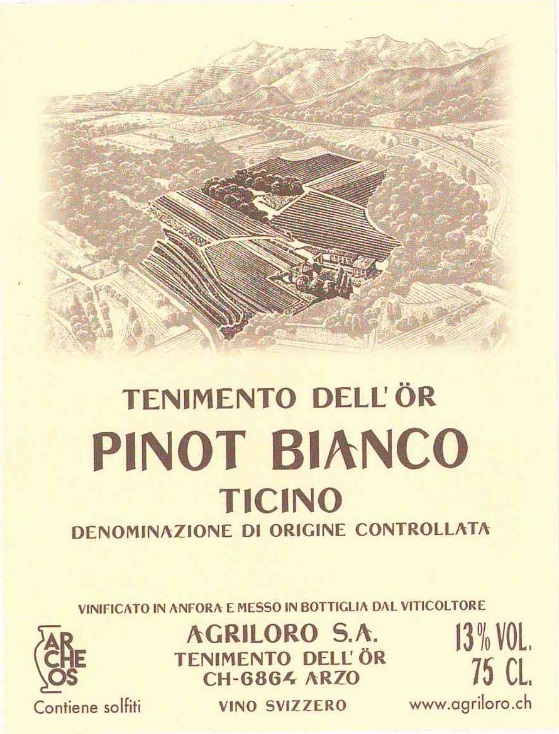 ProvenanceTenimento dell’Ör à ArzoTenimento dell’Ör à ArzoCépagePinot blancPinot blancCouleurJaune paille avec des reflets verdâtresJaune paille avec des reflets verdâtresParfumTrès fin et discret avec une minéralité marquée accompagnée de notes fruitées élégantes.Très fin et discret avec une minéralité marquée accompagnée de notes fruitées élégantes.GoûtLong et persistant, avec un caractère vif et nerveux grâce à une acidité bien présente et une excellente complexité aromatique.Long et persistant, avec un caractère vif et nerveux grâce à une acidité bien présente et une excellente complexité aromatique.Viellissement4/5 ans4/5 ansTeneur en alcool13 Vol.%13 Vol.%VinificationPressurage doux suivi d'une fermentation et d'un vieillissement de 11 mois dans des amphores Cocciopesto d'une capacité de 1000 litres. Remontage régulière des levures par la technique du bâtonnage.Pressurage doux suivi d'une fermentation et d'un vieillissement de 11 mois dans des amphores Cocciopesto d'une capacité de 1000 litres. Remontage régulière des levures par la technique du bâtonnage.Température de serviceIl est conseillé de ne pas servir à des températures inférieures à 10°C pour avoir une bonne expression aromatique.Il est conseillé de ne pas servir à des températures inférieures à 10°C pour avoir une bonne expression aromatique.AccompagnementPoissons d'eau douce, viandes blanches et fromages.Poissons d'eau douce, viandes blanches et fromages.